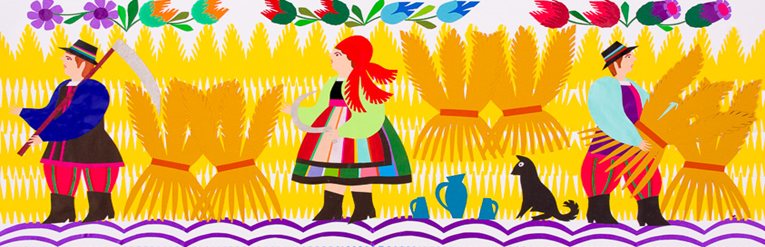 Jarmark Wielkanocny 2019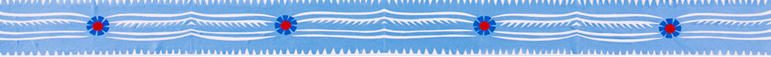 KARTA ZGŁOSZENIOWA – STOISKO LOKALNEJARMARK WIELKANOCNY BARDO
Niedziela Palmowa, 14 kwietnia 2019 roku1. STOISKO LOKALNE 2. DANE WYSTAWCY/ FIRMY:A - nazwa wystawcy  B – asortyment:C – osoba do kontaktu (imię i nazwisko):D – telefon / e – mail3. ZAPOTRZEBOWANIE:* proszę zaznaczyć odpowiednie pola lub uzupełnić dane						data i podpis:...........................................................  ⃞     miejsce na stoisko/  własny namiot, wymiary namiotu: .........x..........m  ⃞    namiot   ⃞    stolik